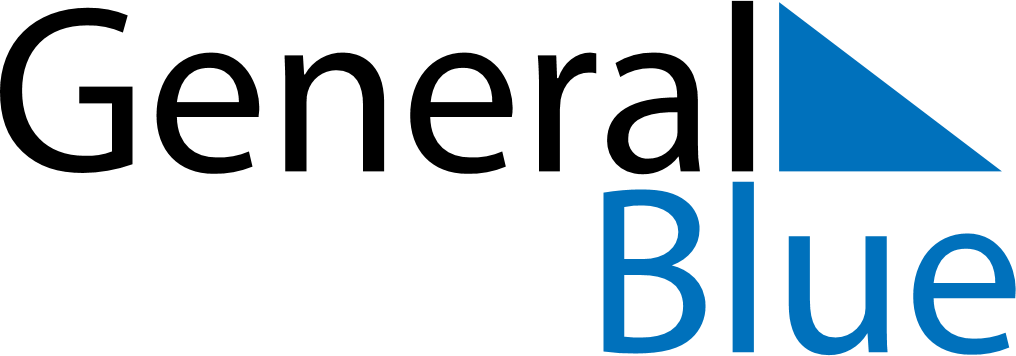 November 2024November 2024November 2024November 2024November 2024November 2024North Kingstown, Rhode Island, United StatesNorth Kingstown, Rhode Island, United StatesNorth Kingstown, Rhode Island, United StatesNorth Kingstown, Rhode Island, United StatesNorth Kingstown, Rhode Island, United StatesNorth Kingstown, Rhode Island, United StatesSunday Monday Tuesday Wednesday Thursday Friday Saturday 1 2 Sunrise: 7:17 AM Sunset: 5:41 PM Daylight: 10 hours and 23 minutes. Sunrise: 7:18 AM Sunset: 5:39 PM Daylight: 10 hours and 20 minutes. 3 4 5 6 7 8 9 Sunrise: 6:20 AM Sunset: 4:38 PM Daylight: 10 hours and 18 minutes. Sunrise: 6:21 AM Sunset: 4:37 PM Daylight: 10 hours and 16 minutes. Sunrise: 6:22 AM Sunset: 4:36 PM Daylight: 10 hours and 13 minutes. Sunrise: 6:23 AM Sunset: 4:35 PM Daylight: 10 hours and 11 minutes. Sunrise: 6:25 AM Sunset: 4:33 PM Daylight: 10 hours and 8 minutes. Sunrise: 6:26 AM Sunset: 4:32 PM Daylight: 10 hours and 6 minutes. Sunrise: 6:27 AM Sunset: 4:31 PM Daylight: 10 hours and 4 minutes. 10 11 12 13 14 15 16 Sunrise: 6:28 AM Sunset: 4:30 PM Daylight: 10 hours and 2 minutes. Sunrise: 6:29 AM Sunset: 4:29 PM Daylight: 9 hours and 59 minutes. Sunrise: 6:31 AM Sunset: 4:28 PM Daylight: 9 hours and 57 minutes. Sunrise: 6:32 AM Sunset: 4:27 PM Daylight: 9 hours and 55 minutes. Sunrise: 6:33 AM Sunset: 4:26 PM Daylight: 9 hours and 53 minutes. Sunrise: 6:34 AM Sunset: 4:26 PM Daylight: 9 hours and 51 minutes. Sunrise: 6:35 AM Sunset: 4:25 PM Daylight: 9 hours and 49 minutes. 17 18 19 20 21 22 23 Sunrise: 6:37 AM Sunset: 4:24 PM Daylight: 9 hours and 47 minutes. Sunrise: 6:38 AM Sunset: 4:23 PM Daylight: 9 hours and 45 minutes. Sunrise: 6:39 AM Sunset: 4:22 PM Daylight: 9 hours and 43 minutes. Sunrise: 6:40 AM Sunset: 4:22 PM Daylight: 9 hours and 41 minutes. Sunrise: 6:41 AM Sunset: 4:21 PM Daylight: 9 hours and 39 minutes. Sunrise: 6:43 AM Sunset: 4:20 PM Daylight: 9 hours and 37 minutes. Sunrise: 6:44 AM Sunset: 4:20 PM Daylight: 9 hours and 36 minutes. 24 25 26 27 28 29 30 Sunrise: 6:45 AM Sunset: 4:19 PM Daylight: 9 hours and 34 minutes. Sunrise: 6:46 AM Sunset: 4:19 PM Daylight: 9 hours and 32 minutes. Sunrise: 6:47 AM Sunset: 4:18 PM Daylight: 9 hours and 31 minutes. Sunrise: 6:48 AM Sunset: 4:18 PM Daylight: 9 hours and 29 minutes. Sunrise: 6:49 AM Sunset: 4:17 PM Daylight: 9 hours and 27 minutes. Sunrise: 6:50 AM Sunset: 4:17 PM Daylight: 9 hours and 26 minutes. Sunrise: 6:51 AM Sunset: 4:17 PM Daylight: 9 hours and 25 minutes. 